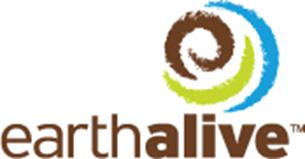 Earth Alive Receives US$2 Million Order for its EA1 Dust Suppressant from world class gold producerMontreal, Quebec, Canada, March 13, 2019 - Earth Alive Clean Technologies Inc. (CSE: EAC) (“Earth Alive” or the “Company”), a Canadian soil health company that develops and manufactures state-of-the-art microbial technology-based products for sustainable agriculture and infrastructure maintenance, announces that it has received a US$2 million order for its proprietary EA1TM dust suppressant (“EA1”) from a world-class gold producer, for use at its Latin American operations. This order is the result of successful applications at the mine site, following an initial order for EA1 placed in November 2018 (see press release dated November 15, 2018), this additional order for EA1 is intended for application in heavy traffic haul road of the mine over the next ten-month period, to control dust, increase safety and contribute to their overall objective of reducing the use of water in its mining operations.  The initial purchase came following Earth Alive’s participation in the #DisruptMining 2018 Accelerator Challenge, where it received honours as a semi-finalist. EA1 Dust Suppressant generated significant interest among mining companies, particularly those with strong corporate social responsibility standards that are committed to sustainable mining and to reducing their environmental footprint. Michael Warren, CEO, stated: “EA1 has been tested and validated in nine different sites throughout the world and in various conditions, and it has continuously shown its efficacy in significantly reducing road dust. The aggregation process of EA1’s microbial dust suppressant binds dust particles into the roadbed, in a sustainable and organic way. This significantly reduces road dust and as a result the amount of water required for road maintenance all the while increasing operational safety and efficiency by considerably improving road visibility and vehicle traction.” Michael added, “Sustainability and water management have become fundamental in mining practices, Earth Alive products have been proven to bring innovative solutions to tackle these issues.”Earth Alive is also pleased to report that after being selected as a finalist it will be presenting the EA1 dust solution at the Mining Cleantech Challenge (MCC) in Denver, Colorado, on March 21st 2019, organised by the Colorado Cleantech Industries Association (CCIA).About Earth Alive Clean TechnologiesEarth Alive aims to be a key player in world markets of environmentally sustainable industrial solutions. The Company works with the latest innovations in microbial technology to formulate innovative products that can tackle the most difficult industrial challenges, once only reserved to environmentally harmful chemicals and additives. The Company is focused on environmental sustainability in the agriculture industry and dust control for the mining industry. For additional company information, please visit: www.earthalivect.com.Forward-Looking Information: Certain information in this news release contains forward-looking information and forward-looking statements which reflect the current view of management with respect to the Company's objectives, plans, goals, strategies, outlook, results of operations, financial and operating performance, prospects and opportunities. Wherever used, the words "may", "will", "anticipate", "intend", "estimate", "expect", "plan", "believe" and similar expressions identify forward-looking information and forward-looking statements. Forward-looking information and forward-looking statements should not be reads as guarantees of future events, performance or results, and will not necessarily be accurate indications of whether, or the times at which, such events, performance or results will be achieved. All of the information in this news release containing forward-looking information or forward-looking statements is qualified by these cautionary statements.  Readers are urged to consider the risks, uncertainties and assumptions carefully in evaluating the forward-looking information and forward-looking statements and are cautioned not to place undue reliance on such information and statements. The Company does not undertake to update any such forward-looking information or forward-looking statements, whether as a result of new information, future events or otherwise, except as required by applicable laws.The CSE has neither approved nor disapproved the contents of this press release. The CSE does not accept responsibility for the adequacy or accuracy of this release.For more information, please visit www.earthalivect.comEarth Alive Clean Technologies Inc. 9641 rue Clément Lasalle (Qc) Canada H8R 4B4T.(438) 333-1680 For information, please contact:Mr. Michael Warren(e) mwarren@earthalivect.com(p) 514-941-7350